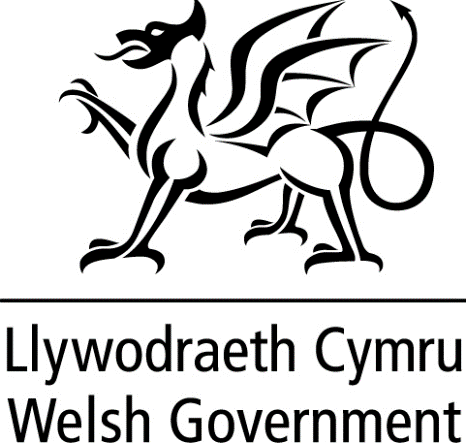 RHAGLEN CYFLEUSTERAU CYMUNEDOLDATGAN DIDDORDEB2022-2026Darllenwch y Nodiadau Canllaw i’r Rhaglen Cyfleusterau Cymunedol a’r rhestr o gwestiynau cyffredin cyn ac wrth ichi lenwi’r ffurflen hon. Bydd cynnwys lluniau gyda'ch cais yn helpu i ddangos yr angen am eich prosiect.Dychwelwch eich datganiad o ddiddordeb wedi’i gwblhau, a hwnnw wedi’i lofnodi gan ddau unigolyn (digyswllt) drwy e-bost i: CommunityFacilitiesproghelp@gov.wales Rhaid ichi gynnwys copi o gyfrifon blynyddol diweddaraf eich mudiad gyda’ch cais.*Cyflwynwch bob dogfen ategol yn electronig. Gallwch eu hanfon i: CommunityFacilitiesproghelp@gov.wales                             *Pan nad oes modd i chi ddarparu cyfrifon blynyddol dylech gynnwys eich rhagolygon ariannol diweddaraf.Os cewch unrhyw anawsterau yn anfon dogfennau yn electronig, cysylltwch â’r tîm drwy e-bost: CommunityFacilitiesproghelp@gov.walesYNGLŶN Â’CH MUDIADEr mwyn gwneud cais ar gyfer y Rhaglen Cyfleusterau Cymunedol, rhaid i'r mudiad arweiniol fod yn fudiad cymunedol ac yn fudiad yn y sector gwirfoddol (trydydd sector). Mae hyn yn cynnwys mentrau cymdeithasol.ENW’R MUDIAD:MATH O FUDIAD e.e. Elusen, Cwmni Cyfyngedig trwy Warant, Cwmni Buddiannau Cymunedol, ac ati:RHIF COFRESTRU’R CWMNI NEU’R ELUSEN OS YW'N BRIODOL:NODWCH YM MHA IAITH Y BYDDAI'N WELL GENNYCH I NI GYSYLLTU Â CHI:CYMRAEG neu SAESNEG neu UNRHYW UNENW’R PROSIECT:CYFEIRIAD Y PROSIECT (GAN GYNNWYS COD POST):CYFEIRIAD AR GYFER GOHEBU (OS YW’N WAHANOL):ENW(AU) CYSWLLT YN EICH MUDIAD:Rhowch o leiaf ddau enw cyswllt, gan nodi pwy yw arweinydd y prosiect.RHIF(AU) FFÔN:CYFEIRIAD E-BOST:MANYLION EICH PROSIECTMewn llai na 500 o eiriau, dywedwch wrthym am eich prosiect. Sut y byddech chi’n defnyddio grant rhaglen cyfleusterau cymunedol? Pa newidiadau rydych chi’n bwriadu eu gwneud i’ch cyfleuster cymunedol?Sut y byddwch yn osgoi dyblygu’r hyn y mae cyfleusterau cymunedol eraill yn eich ardal yn ei wneud?SUT MAE EICH CYMUNED YN RHAN O'R BROSES O WEITHREDU EICH CYFLEUSTER?Mewn llai na 500 o eiriau, Sut ydych chi wedi ymgysylltu â defnyddwyr eich cyfleuster yn y gwaith o ddatblygu eich prosiect? Sut byddant yn parhau'n rhan o hyn yn y dyfodol? Sut ydych chi'n rheoli gwirfoddolwyr? Faint o wirfoddolwyr sydd gan eich cyfleuster a beth maent yn ei wneud? DYWEDWCH WRTHYM AM GOSTAU EICH PROSIECT. YDYCH CHI WEDI SICRHAU ARIAN CYFATEBOL?Bydd ceisiadau sydd wedi sicrhau arian cyfatebol ar gyfer eu prosiectau yn cael sgôr uwch yn erbyn y meini prawf ariannu. Rydym yn disgwyl i bob ymgeisydd wneud ei orau i sicrhau cymaint o arian cyfatebol â phosibl. Darllenwch ganllaw y rhaglen i gael rhagor o wybodaeth am arian cyfatebol. BETH YW CYFANSWM TEBYGOL COST EICH PROSIECT?SUT MAE’R GOST HON WEDI CAEL EI CHYFRIFO?FAINT O ARIAN Y RHAGLEN CYFLEUSTERAU CYMUNEDOL RYDYCH CHI'N GWNEUD CAIS AMDANO?YDYCH CHI WEDI SICRHAU ARIAN CYFATEBOL? 	YDW neu NAC YDWOS YDYCH CHI, FAINT? AC O BLE DAW’R ARIAN HWN?OS NAD YDYCH CHI, YDYCH CHI'N BWRIADU GWNEUD CAIS AM ARIAN CYFATEBOL A BETH YW’R AMSERLEN?BETH YW AMSERLEN EICH PROSIECT? PRYD RYDYCH YN DISGWYL GWEITHREDU?YDYCH CHI’N BERCHEN AR YR EIDDO YR YDYCH AM EI WELLA NEU’N CEISIO AM Y GRANT I’W BRYNU?		YDW  		NAC YDW  OS NAD YDYCH CHI, OES GENNYCH CHI BRYDLES O 10 MLYNEDD O LEIAF?	YDW  		NAC YDW  MANYLION EICH PARTNERIAIDMae Llywodraeth Cymru yn awyddus i ariannu gwelliannau i gyfleusterau cymunedol sy'n ddefnyddiol i’r cymunedau maent yn eu gwasanaethu ac yn cael eu defnyddio ganddynt. Rydym eisiau ceisiadau gan fudiadau sy'n gweithio mewn partneriaeth ag eraill. Dylai eich partneriaid gynnwys o leiaf un grŵp cymunedol sy’n defnyddio eich cyfleuster.Rydym yn credu y bydd dweud wrthym am y sefydliadau rydych yn gweithio gyda nhw yn galluogi eich cais i ddangos bod y prosiect yn cynnig gwerth strategol ac yn gynaliadwy yn y tair i bum mlynedd nesaf. Dywedwch wrthym am eich partneriaid.PWY YW EICH PARTNERIAID? Mae rhagor o wybodaeth am bartneriaid ar gael yn Nghanllawiau’r Rhaglen Cyfleusterau Cymunedol  Fe fyddwn yn defnyddio’r wybodaeth hon i gysylltu â’ch partneriaid am y prosiect. NODWCH ENWAU, RHIFAU FFÔN A CHYFEIRIADAU E-BOST AR GYFER EICH CYSYLLTIADAU YN Y SEFYDLIAD PARTNER:AR WAHÂN I’R PARTNERIAID HYNNY A NODIR UCHOD, YDYCH CHI’N GWEITHIO GYDA GRWPIAU NEU FUDIADAU ERAILL? OS FELLY, SONIWCH WRTHYM AM Y RHAIN. DYWEDWCH WRTHYM SUT RYDYCH YN CYDWEITHIO Â’CH PARTNERIAIDMewn llai na 500 o eiriau, Ydyn nhw’n eich helpu i ddarparu eich prosiect? Ydyn nhw'n cyfrannu at gostau rhedeg eich cyfleuster? Ydyn nhw'n cynnig cymorth a chefnogaeth i redeg y cyfleuster? Sut maen nhw wedi bod yn rhan o'r broses o ddatblygu eich prosiect? SUT MAE EICH PROSIECT YN HELPU I FYND I’R AFAEL AG ANGHYDRADDOLDEB A GWELLA’R CYFLEOEDD YN EICH CYMUNED, A SUT BYDD EICH CYMUNED YN ELWA O’CH PROSIECT?Mae’r Rhaglen Cyfleusterau Cymunedol yn canolbwyntio'n bennaf ar gynyddu cyfleoedd, sicrhau ffyniant i bawb a datblygu cymunedau cadarn lle mae pobl yn cael eu cynnwys a’u grymuso.  Mewn llai na 500 o eiriau,Sut bydd pobl leol yn cymryd rhan? A fyddwch yn chwilio am gyfleoedd i bobl ddysgu, gwirfoddoli, cymdeithasu, gwneud ymarfer corff, gofyn am help neu gyngor?Sut bydd y gymuned yn elwa yn y tymor hir?SUT MAE EICH PROSIECT YN HELPU I FYND I’R AFAEL AG ARGYFWNG YR HINSAWDD A NATUR?Mewn llai na 500 o eiriau, nodwch:A fydd eich prosiect yn lleihau ôl-troed carbon eich cyfleusterA fydd eich prosiect yn gwella bioamrywiaeth yn lleolA fydd eich prosiect yn cyfrannu at y frwydr yn erbyn argyfwng yr hinsawdd a natur.BETH YW TARGEDAU DISGWYLIEDIG Y NEWIDIADAU RYDYCH YN BWRIADU EU GWNEUD, A SUT Y CAIFF Y RHAIN EU MESUR?Mewn llai na 500 o eiriau,A fydd eich prosiect yn caniatáu i weithgareddau newydd gael eu cynnal?  A fydd grwpiau newydd yn defnyddio eich cyfleuster?  A fyddwch yn chwilio am wirfoddolwyr newydd i helpu gyda’r prosiect?  Bydd angen ichi nodi o leiaf dri tharged mesuradwy ar gyfer eich prosiect.  Gweler y canllawiau i gael gwybod mwy.  SUT BYDDWCH CHI’N GWNEUD YN SIŴR Y GALL EICH MUDIAD DDARPARU EICH PROSIECT?Mewn llai na 500 o eiriau, Pa brofiad sydd gan eich mudiad o ddarparu prosiectau tebyg? Pa sgiliau a phrofiad perthnasol sydd gan eich pwyllgor neu fwrdd rheoli? Sut roeddech chi’n gweithredu yn ystod pandemig Covid 19?Os nad oes gennych brofiad perthnasol a fyddwch yn cael cefnogaeth gan sefydliad partner, ac os felly, sut?GWYBODAETH YCHWANEGOLMewn llai na 500 o eiriau,A oes yna rywbeth arall yr hoffech ei nodi ynghylch eich prosiect?  Arweinydd y Prosiect:Arweinydd y Prosiect:Arweinydd y Prosiect:SEFYDLIADENWRHIF FFÔNE-BOSTSEFYDLIADENWRHIF FFÔNE-BOSTSEFYDLIADENWRHIF FFÔNE-BOSTLLOFNODIONLLOFNODIONRwy’n cadarnhau bod yr wybodaeth yn y cais hwn yn wir ac yn gyflawn.Rwy’n cadarnhau bod yr wybodaeth yn y cais hwn yn wir ac yn gyflawn.Y person sy’n cyflwyno’r cais:Y person sy’n cyflwyno’r cais:Llofnod:Enw mewn PRIFLYTHRENNAU:Swydd o fewn y mudiad:Dyddiad:Uwch-swyddog o fewn y mudiad (ee Cadeirydd, Prif Weithredwr, Cyfarwyddwr, Trysorydd):Uwch-swyddog o fewn y mudiad (ee Cadeirydd, Prif Weithredwr, Cyfarwyddwr, Trysorydd):Llofnod:Enw mewn PRIFLYTHRENNAU:Swydd o fewn y mudiad:Dyddiad: